В соответствии с п.30 ст.14 Федерального закона от 06.10.2003 № 131-ФЗ «Об общих принципах организации местного самоуправления в Российской  Федерации», Законом Республики Крым от 21.08.2014 № 54-ЗРК «Об основах  местного самоуправления  в Республике Крым» , Уставом  муниципального образования Новогригорьевское сельское поселение Нижнегорского района Республики Крым,  Новогригорьевский сельский совет  РЕШИЛ:1. Утвердить Положение «Об организации и осуществлении мероприятий по работе с детьми и молодежью  на территории муниципального образования Новогригорьевское сельское поселение  Нижнегорского района Республики Крым». (приложение № 1 .)2. Обнародовать настоящее решение на информационном стенде в помещении Новогригорьевского сельского совета и на сайте администрации Новогригорьевского сельского поселения http://novogrigor-adm91.ru/  .3. Настоящее решение вступает в силу со дня его официального обнародования.4. Контроль за исполнением настоящего решения оставляю за собой.Председатель Новогригорьевского  сельского совета - глава администрации Новогригорьевского сельского поселения		           Данилин А.М.	                                  Приложение № 1 к	Решению № 2 19-й сессии                                                                           1-го созыва Новогригорьевского сельского совета от 19.05. 2016 г. Положение об организации  и осуществлении мероприятий по работе с детьми и молодежью  на территории муниципального образования Новогригорьевское сельское поселение Нижнегорского района Республики Крым.1.Общие положения .1.1.Настоящее Положение разработано  на основании п.30 ст.14 Федерального Закона от 06.10.2003 № 131-ФЗ «Об общих принципах организации местного самоуправления в Российской  Федерации», и определяет  формы  методы организации  и осуществления  мероприятий  по работе с детьми   и молодежью на территории муниципального образования Новогригорьевское сельское поселение Нижнегорского района Республики Крым , направленные на создание и развитие  правовых социально-экономических и организационных условий для самореализации молодежи и ее духовно-нравственного воспитания.1.2.Администрация Новогригорьевского сельского поселения Нижнегорского района Республики Крым (именуемое далее- Администрация)  для реализации Положения «Об организации и осуществлении мероприятий по работе с детьми и молодежью  на территории муниципального образования Новогригорьевское сельское поселение  Нижнегорского района Республики Крым» принимает свои правовые акты .2.Цель, задачи и принципы организации и осуществления мероприятий по работе с детьми и молодежью.2.1.Основной целью организации и осуществления  мероприятий  по работе с детьми и молодежью  на территории муниципального образования Новогригорьевское сельское поселение Нижнегорского района Республики Крым является  создание условий для удовлетворения потребностей и интересов детей и молодежи, полноценного развития и самореализации детей и молодежи, повышения их социальной  и деловой активности.2.2.Задачами работы с детьми  и молодежью являются : - создание правовых, социально-экономических, организационных условий для выбора молодыми гражданами своего жизненного пути;- создание условий для обеспечения решения их социальных проблем, организации отдыха, досуга и занятости молодёжи;- пропаганда здорового образа жизни;- содействие социальному, культурному, духовному и физическому развитию детей и молодёжи, обеспечению основных гарантий их прав;- создание условий для реализации молодёжью общественно значимых инициатив;- создание условий для включения молодёжи в социально-экономическую, политическую и культурную жизнь общества;- разработка и реализация муниципальных целевых программ  по организации и осуществлению мероприятий по работе с детьми и молодёжью;- иные полномочия, предусмотрены  законодательством Российской Федерации  и Уставом муниципального образования Новогригорьевское сельское поселение Нижнегорского  района Республики Крым.2.3.Работа  с детьми и молодёжью в  Новогригорьевском сельском поселении основывается на принципах : - приоритета поддержки на муниципальном уровне детей и молодёжи на этапе социального, культурного, духовного , физического становления , выбора жизненного пути, получения образования; включения в социально-профессиональную деятельность , создания семьи, реализации общественно значимых инициатив;- взаимодействия органов государственной  власти и органов местного самоуправления  Новогригорьевского сельского поселения , физических и юридических лиц в осуществлении  мероприятий по работе с детьми и молодёжью;- системного , комплексного подхода к реализации молодёжной политики, предусматривающего объединение усилий различных социальных институтов.3.Система работы  с детьми и молодежью на территории Новогригорьевского  сельского поселения .3.1.Система работы с детьми и молодёжью на территории Новогригорьевского сельского  поселения включает:- совокупность программ и услуг, направленных  на всестороннее удовлетворение потребностей и интересов детей и молодёжи;- взаимосвязь специалиста, ответственного за работу с молодёжью Новогригорьевского сельского поселения  и органов по работе с детьми  и молодёжью Нижнегорского района ; - информирование Комиссии по делам несовершеннолетних и защите их прав Нижнегорского района о выявленных фактах нарушения прав и законных интересов несовершеннолетних;-деятельность юридических лиц различных форм собственности, реализующих программы и предоставляющих услуи в области работы с детьми и молодёжью.4.Полномочия органов местного самоуправления  Новогригорьевского сельского поселения  в сфере организации  и осуществления мероприятий  по работе с детьми и молодёжью на территории Новогригорьевского сельского поселения .4.1.К полномочиях органов местного самоуправления Новогригорьевского сельского поселения  в сфере организации и осуществления  мероприятий  по работе с детьми и молодёжью относятся :- поддержка деятельности детских и  молодёжных общественных объединений ;- организация и проведение  фестивалей, конкурсов, семинаров, конференций, выставок, ярмарок и иных мероприятий по вопросам, входящим в компетенцию администрации Новогригорьевского сельского поселения;- организация поисковой  работы, деятельности по увековечению памятников воинов, погибших при защите Отечества;- организация отдыха, досуга и занятости детей и молодёжи, содействие реализации их познавательной и общественной активности;- создание условий  для формирования здорового образа жизни, профилактика наркомании, токсикомании и правонарушений  в молодёжной среде;- представление информации по различным направлениям   молодёжной политики, молодёжным и детским общественным объединениям, специалистам, работающим  с детьми  и  молодёжью;- создание условий для поддержки и развития сети учреждений  по работе  с молодежью;- содействие  в организации игровых и спортивных площадок;- содействие занятости молодёжи;- развитие инфраструктуры  для организации свободного времени и досуга детей и молодёжи;- формирование системы здорового образа жизни, профилактика правонарушений, преступности и социально вредных явлений среди детей и молодёжи;- содействие улучшению жилищных условий молодых семей;- разработка и реализация  муниципальных целевых программ по организации и осуществлению мероприятий по работе с детьми  и молодёжью;- иные полномочия , предусмотренные  законодательством  Российской Федерации, Законодательством Республики Крым, муниципальными правовыми актами.5.Финансовые основы организации и осуществления мероприятий по работе  с детьми и молодёжью на территории Новогригорьевского сельского поселения .5.1.Финансовое обеспечение мероприятий по работе с детьми  и молодёжью на территории Новогригорьевского сельского поселения осуществляется  в соответствии  с законодательством  Российской Федерации.5.2.Источником финансирования мероприятий по работе с детьми и молодёжью  на территории Новогригорьевского сельского  поселения  является бюджет  Новогригорьевского сельского поселения  и иные источники.  РЕСПУБЛИКА  КРЫМНИЖНЕГОРСКИЙ РАЙОН	НОВОГРИГОРЬЕВСКИЙ   СЕЛЬСКИЙ  СОВЕТ         19 – я  очередная сессия  1 – го  созываР Е Ш Е Н И Е № 02       От 19   мая   2016 года                                                      с.НовогригорьевкаОб утверждении Положения«Об организации и осуществлении мероприятий по работе с детьми и молодежью  на территории муниципального образования Новогригорьевское сельское поселение  Нижнегорского района Республики Крым».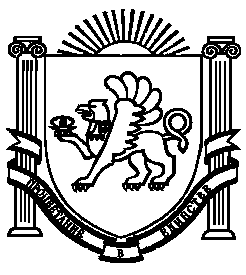 